Generation Ylower expectations of academic achievement (Johnson, 2015)Require more grit (perseverance of effort and consistency of interest) to succeed in higher education along with better institutional support (Cupitt and Golshan, 2015)Educators need to link their educational engagement and perseverance to long-term goals rather than short-term motivators (Cupitt and Golshan, 2015)Generation Y are more likely to exit an organisation due to lack of support, appreciation and flexibility than for any other factors (PWC 2013)Often called the “Everybody Gets a Trophy” generation (Battersby, 2017)Brought up working in teams with shared rewards and a desire to be coached or mentoredtend to enjoy and encourage group work and group activities (Price, 2010)Action oriented teaching strategies work well with interactive activities and shorter segments. Generation Y students enjoy using technology regularly, educators need to be constantly changing their methods from lecture to discussion, to watching a video, to group work, in order to hold the attention of Millennials (Price, 2010)Generation Y need to feel challenged and have explicit development, supervision and support (Lavoie-Tremblay et al 2010).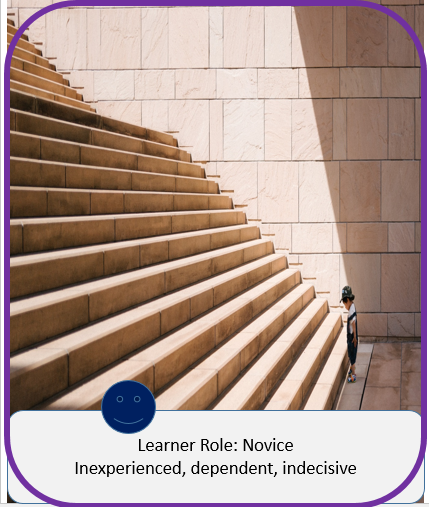 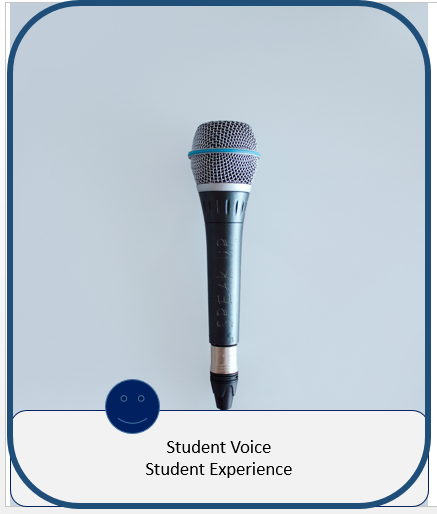 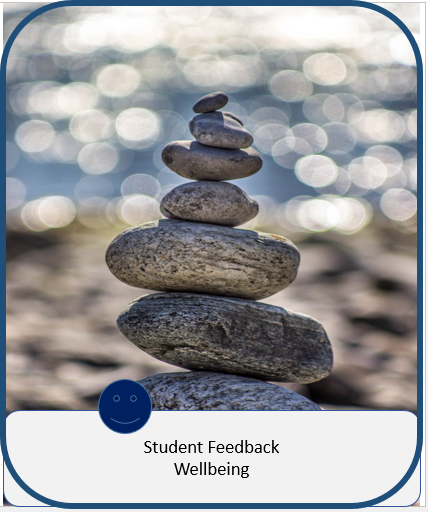 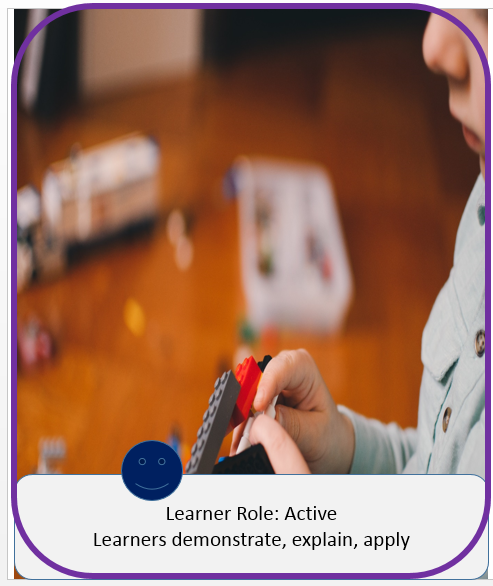 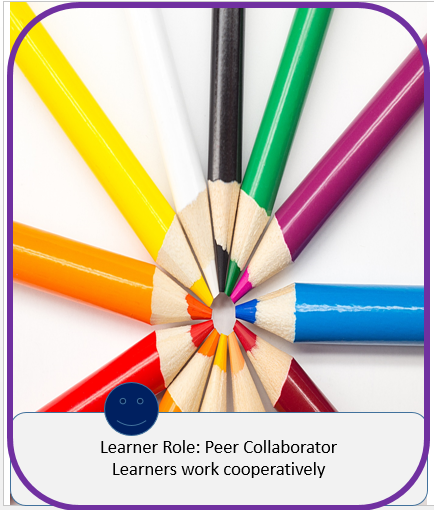 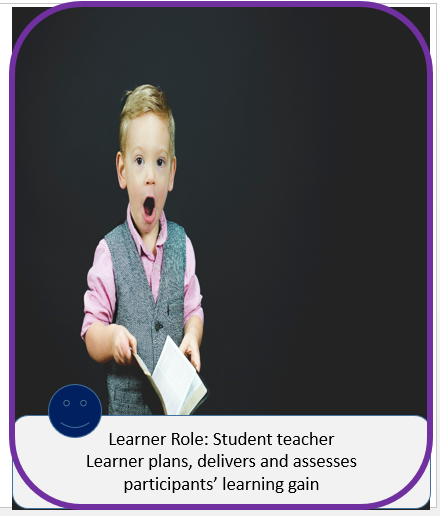 Battersby, L., 2017. Education strategies that best engage Generation Y students. Canadian Journal of Dental Hygiene, 51(3).                                                                                                                                                                                    Cupitt, C. and Golshan, N., 2015. Participation in higher education online: Demographics, motivators, and grit. In STARS Conference.                                                                                                                                                                            Johnson, Genevieve M., 2015. On-Campus and Fully-Online University Students: Comparing Demographics, Digital Technology Use and Learning Characteristics, Journal of University Teaching & Learning Practice, 12(1),
Available at:https://ro.uow.edu.au/jutlp/vol12/iss1/4                                                                                                                    Price C. 2010. “Why don’t my students think I’m groovy?” The new Rs for engaging Millennial learners. Essays Excellence Teach. 9:29–34.                                                                                                                                                                     Price Waterhouse Cooper. 2013. PwC’S NextGen: A global generational study 2013. Evolving talent strategy to match the new workforce reality. [Online] Available from https://www.pwc.com/en_GX/gx/hrmanagement-services/pdf/pwc-nextgen-study-2013.pdf [Accessed 08 Jan 2019]                                                                                       Lavoie-Tremblay, M., Leclerc, E., Marchionni, C. and Drevniok, U. 2010. The needs and expectations of generation Y nurses in the workplace. Journal for nurses in professional development, 26 (1) 2-8.